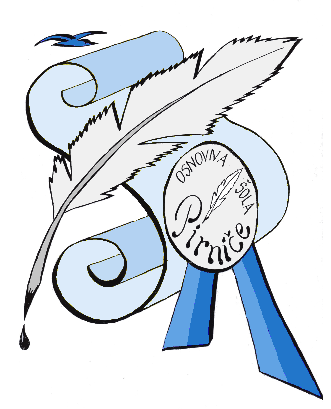 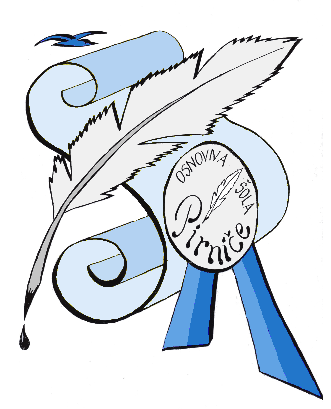 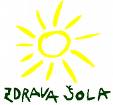 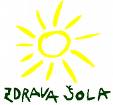 SEZNAM UČBENIKOV, DELOVNIH ZVEZKOV IN OSTALIH POTREBŠČIN ZA ŠOLSKO LETO 2017/2018 ZA 2. RAZREDDelovni zvezki, ki jih je določila šolaPotrebščine, ki jih je določila šolaSeznam pripravila: Barbara Kavčič,                               skrbnica učbeniškega sklada                                                                                   Zg. Pirniče, 1. 6. 2017KoličinaNazivEANZaložba111M. Kramarič, M. Kern, et al.: LILI IN BINE 2, medpredmetni delovni zvezek v 4 delih + koda LILIBI, PRENOVA 2016S. Osterman, B. Stare: RAČUNANJE JE IGRA 2, delovni zvezekLidia Napotnik: TIPTOES 2, delovni učbenik  978961271638738300171454289789619144770ROKUS-KLETTANTUSLINGUAKoličinaNaziv1ZVEZEK veliki A4, TAKO LAHKO, brezčrtni1ZVEZEK mali B5, TAKO LAHKO, 11 mm črta1ZVEZEK mali B5, TAKO LAHKO, črtasti z vmesno črto na obeh straneh111ZVEZEK mali B5, TAKO LAHKO, 1 cm karoZVEZEK mali, B5, TAKO LAHKO, 1 cm brezčrtniZVEZEK veliki A4, črtasti (TJA)1BELEŽKA1RISALNI BLOK, 20 listni1VOŠČENE BARVICE1TEMPERA BARVICE1SVINČNIK, trdota HB1NALIVNO PERO1VLOŽKI ZA NALIVNO PERO1LESENE BARVICE1FLOMASTRI1RAVNILO, mala šablona1PLASTELIN1LEPILO V STIKU 1ŠKARJE111ČRNI TUŠDAS MASA (bela ali rdeča)KOLAŽ PAPIR1RADIRKA1ŠILČEK1LONČEK ZA ČOPIČE1PALETA 1KOMPLET ČOPIČEV1VREČKA ZA COPATE1VREČKA ZA ŠPORTNO OPREMO1ŠOLSKA TORBA1PERESNICA1ŠOLSKI COPATI